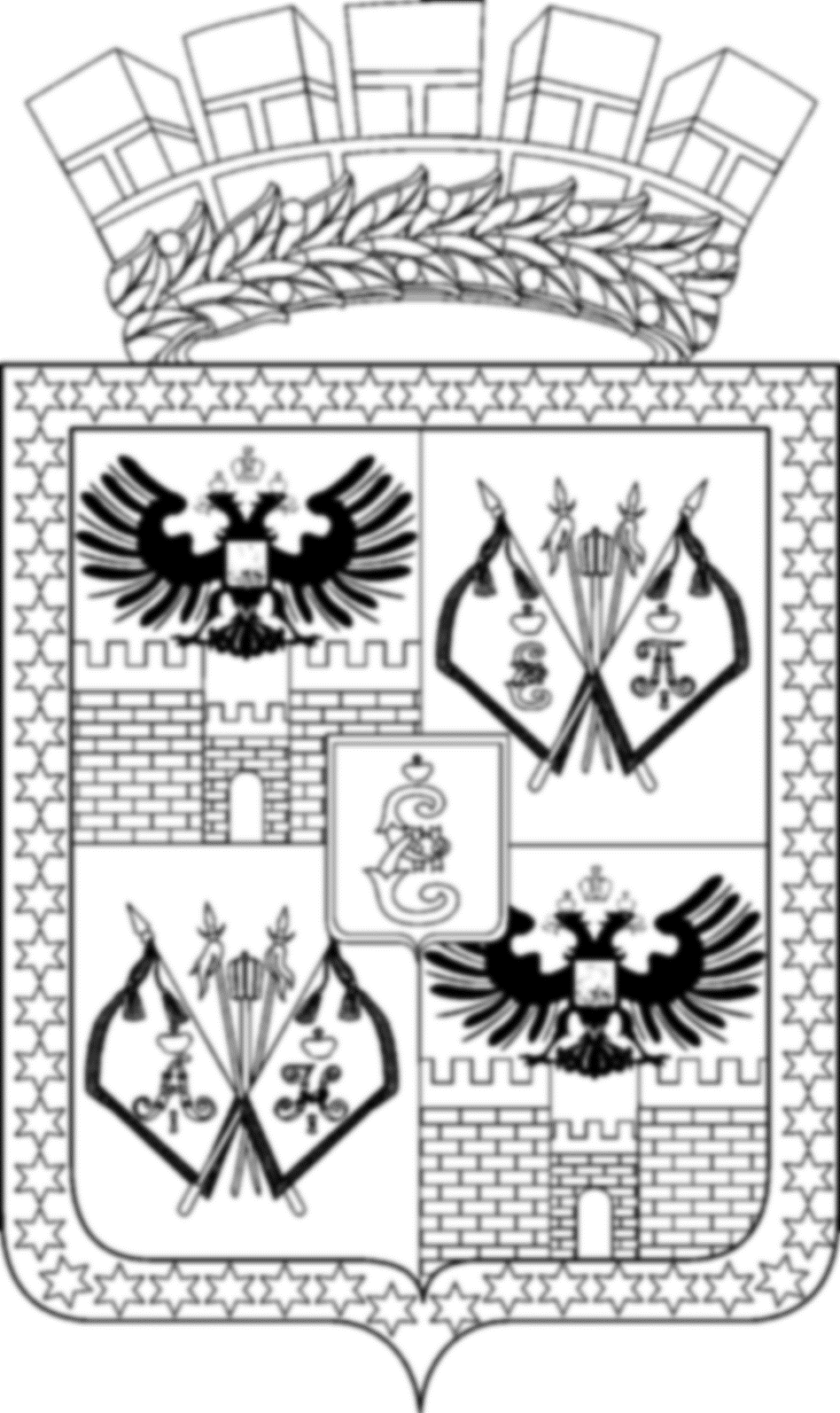 АДМИНИСТРАЦИЯ МУНИЦИПАЛЬНОГО ОБРАЗОВАНИЯ ГОРОД КРАСНОДАРПОСТАНОВЛЕНИЕ15.04.2024                                                                                                        № 2135г. КраснодарО назначении общественных обсуждений по проекту постановления администрации муниципального образования 
город Краснодар «О предоставлении гражданам М.И.Кудиной и С.Л.Кудину разрешения на отклонение от предельных параметров 
разрешённого строительства на земельном участке по адресу: г. Краснодар, ст-ца Елизаветинская, ул. Полевая, 24»Гражданам Кудиной Марии Ивановне и Кудину Сергею Леонидовичу принадлежит на праве общей совместной собственности земельный участок с 
кадастровым номером: 23:43:0131002:36 площадью 414 кв. м с видом разрешённого использования «личное подсобное хозяйство» по адресу: г. Краснодар, 
ст-ца Елизаветинская, ул. Полевая, 24 (государственная регистрация права 
от 05.09.2022 № 23:43:0131002:36-23/226/2022-7).Граждане Кудина Мария Ивановна и Кудин Сергей Леонидович обратились в Комиссию по землепользованию и застройке муниципального образования город Краснодар с заявлением о предоставлении разрешения на отклонение от предельных параметров разрешённого строительства на земельном участке с кадастровым номером: 23:43:0131002:36 площадью 414 кв. м по адресу: 
г. Краснодар, ст-ца Елизаветинская, ул. Полевая, 24 – для строительства индивидуального жилого дома, определив отступ от границы земельного участка по ул. Полевой, 22 – 1,53 м, по ул. Полевой, 26 – 0,9 м.В целях соблюдения прав человека на благоприятные условия жизнедеятельности, прав и законных интересов правообладателей земельных участков и объектов капитального строительства, в соответствии со статьями 5.1, 40 
Градостроительного кодекса Российской Федерации, статьёй 45 Устава муниципального образования город Краснодар п о с т а н о в л я ю:1. Назначить общественные обсуждения по проекту постановления администрации муниципального образования город Краснодар «О предоставлении гражданам М.И.Кудиной и С.Л.Кудину разрешения на отклонение от предельных параметров разрешённого строительства на земельном участке по адресу: г. Краснодар, ст-ца Елизаветинская, ул. Полевая, 24» (прилагается) со дня официального опубликования настоящего постановления.2. Департаменту архитектуры и градостроительства администрации                муниципального образования город Краснодар (Домрин):2.1. Обеспечить размещение настоящего постановления на информационных стендах в течение трёх рабочих дней со дня его официального опубликования.2.2. Обеспечить размещение проекта, указанного в пункте 1 настоящего постановления, и информационных материалов к нему на официальном Интернет-портале администрации муниципального образования город Краснодар и городской Думы Краснодара www.krd.ru по истечении семи дней со дня официального опубликования настоящего постановления.2.3. Обеспечить сбор градостроительной документации, необходимой для рассмотрения указанной темы на общественных обсуждениях. 2.4. Провести экспозицию проекта, указанного в пункте 1 настоящего постановления, в течение всего периода его размещения на официальном Интернет-портале администрации муниципального образования город Краснодар и городской Думы Краснодара www.krd.ru. 3. Определить место и время проведения экспозиции проекта, указанного в пункте 1 настоящего постановления, по адресу: город Краснодар, улица 
Коммунаров, 173, по вторникам и четвергам с 10:00 до 12:00 и с 14:00 до 16:00.4. Срок проведения общественных обсуждений установить посредством официального Интернет-портала администрации муниципального образования город Краснодар и городской Думы Краснодара www.krd.ru 02.05.2024 с 00:00 до 23:59.5. Установить, что предложения и замечания, касающиеся проекта, указанного в пункте 1 настоящего постановления, представляются участниками общественных обсуждений в дни проведения экспозиции или в день проведения общественных обсуждений посредством направления в письменной форме на официальный Интернет-портал www.krd.ru, в адрес организатора общественных обсуждений на электронную почту str@krd.ru до 02.05.2024, а также путём записи в книге (журнале) учёта посетителей в дни проведения экспозиции проекта.6. Возложить обязанности по проведению общественных обсуждений по теме, указанной в пункте 1 настоящего постановления, на Комиссию по землепользованию и застройке муниципального образования город Краснодар (Панаетова).7. Комиссии по землепользованию и застройке муниципального образования город Краснодар (Панаетова) обеспечить выполнение организационных мероприятий по проведению общественных обсуждений и подготовку заключения о результатах общественных обсуждений.8. Департаменту информационной политики администрации муниципального образования город Краснодар (Лаврентьев) опубликовать официально настоящее постановление в установленном порядке.9. Настоящее постановление вступает в силу со дня его официального опубликования. 10. Контроль за выполнением настоящего постановления возложить на   заместителя главы муниципального образования город Краснодар Н.А.Панаетову.Глава муниципальногообразования город Краснодар			                                 Е.М.Наумов